James Edward FARRELLY folioBorn: 1892Fought in western front Lance Sergeant – moved between rank of corporal and sergeant Web 1: https://www.aif.adfa.edu.au/search Web 2: https://www.awm.gov.au/advanced-search/people Web 4: https://recordsearch.naa.gov.au/SearchNRetrieve/Interface/SearchScreens/NameSearch.aspx 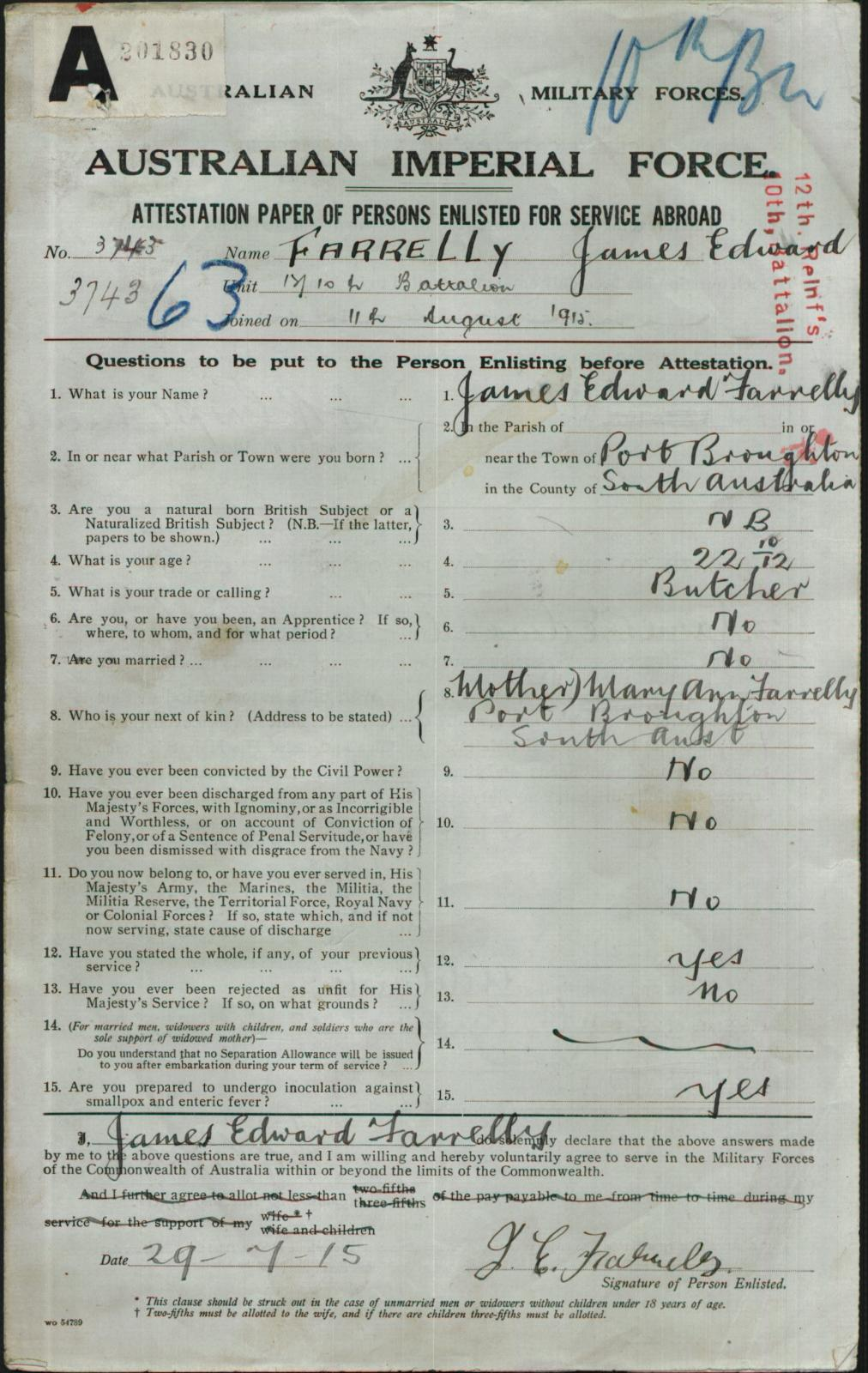 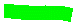 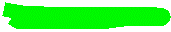 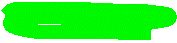 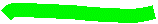 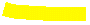 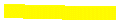 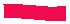 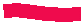 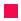 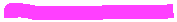 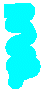 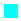 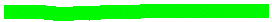 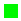 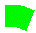 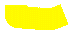 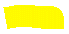 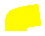 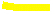 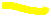 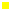 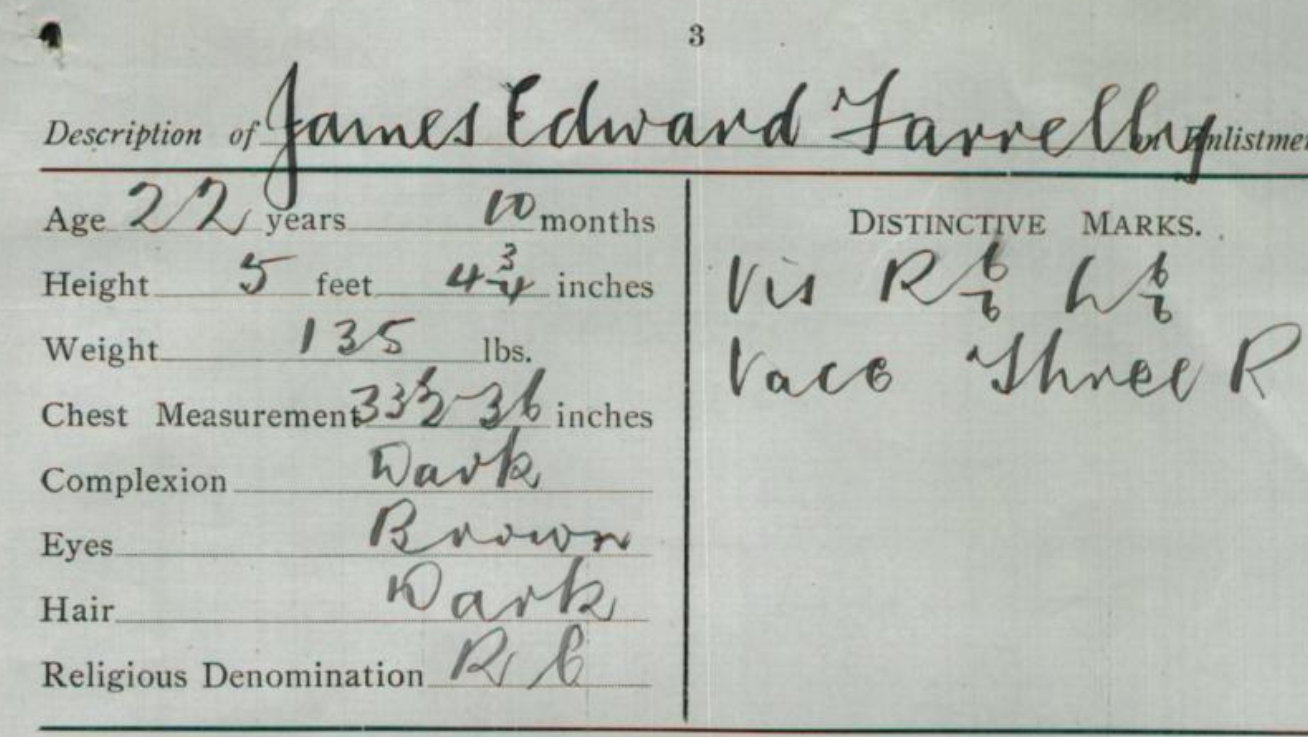 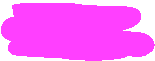 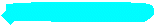 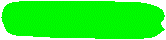 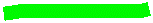 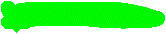 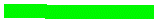 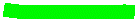 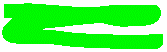 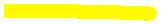 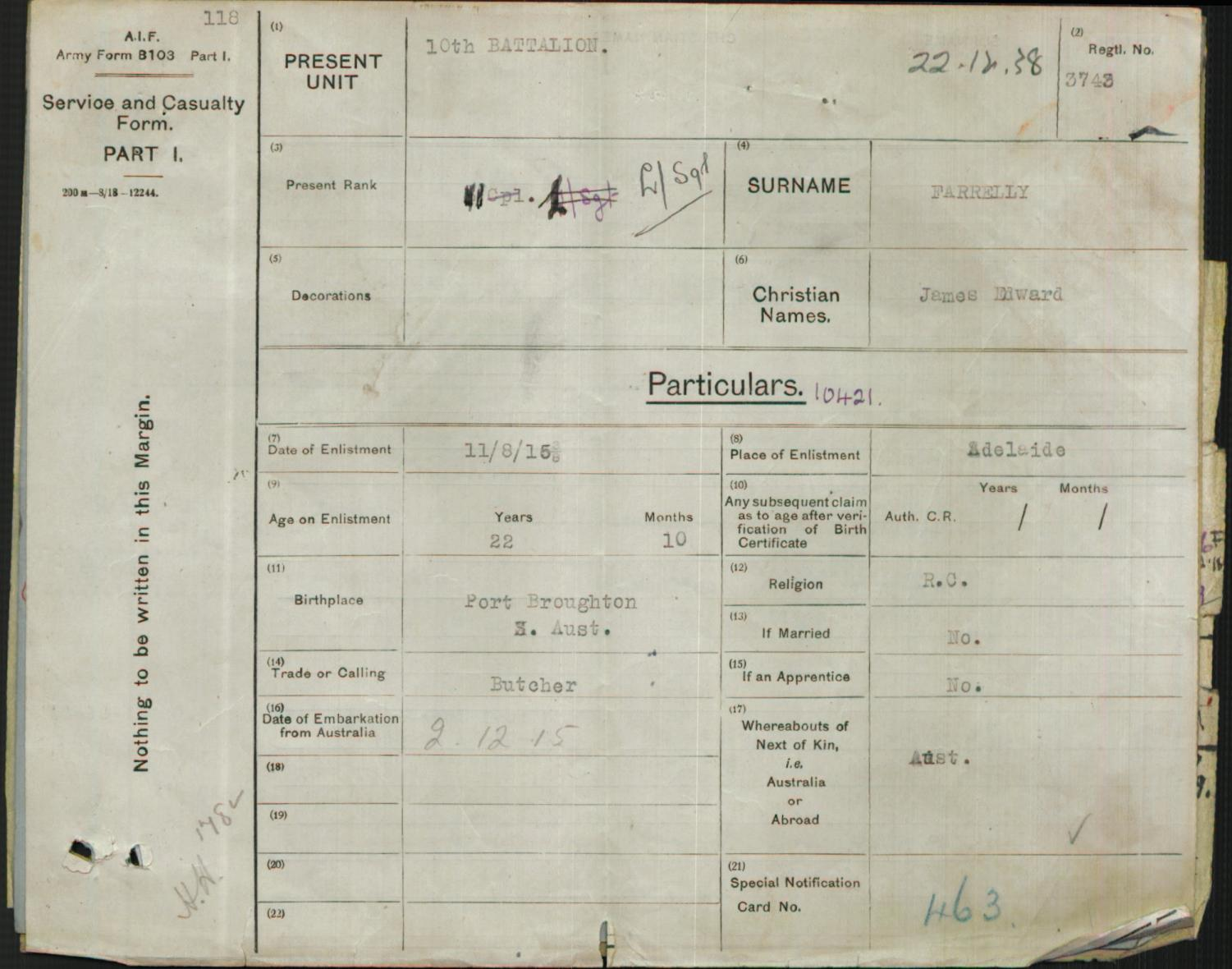 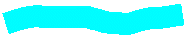 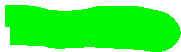 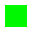 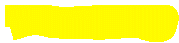 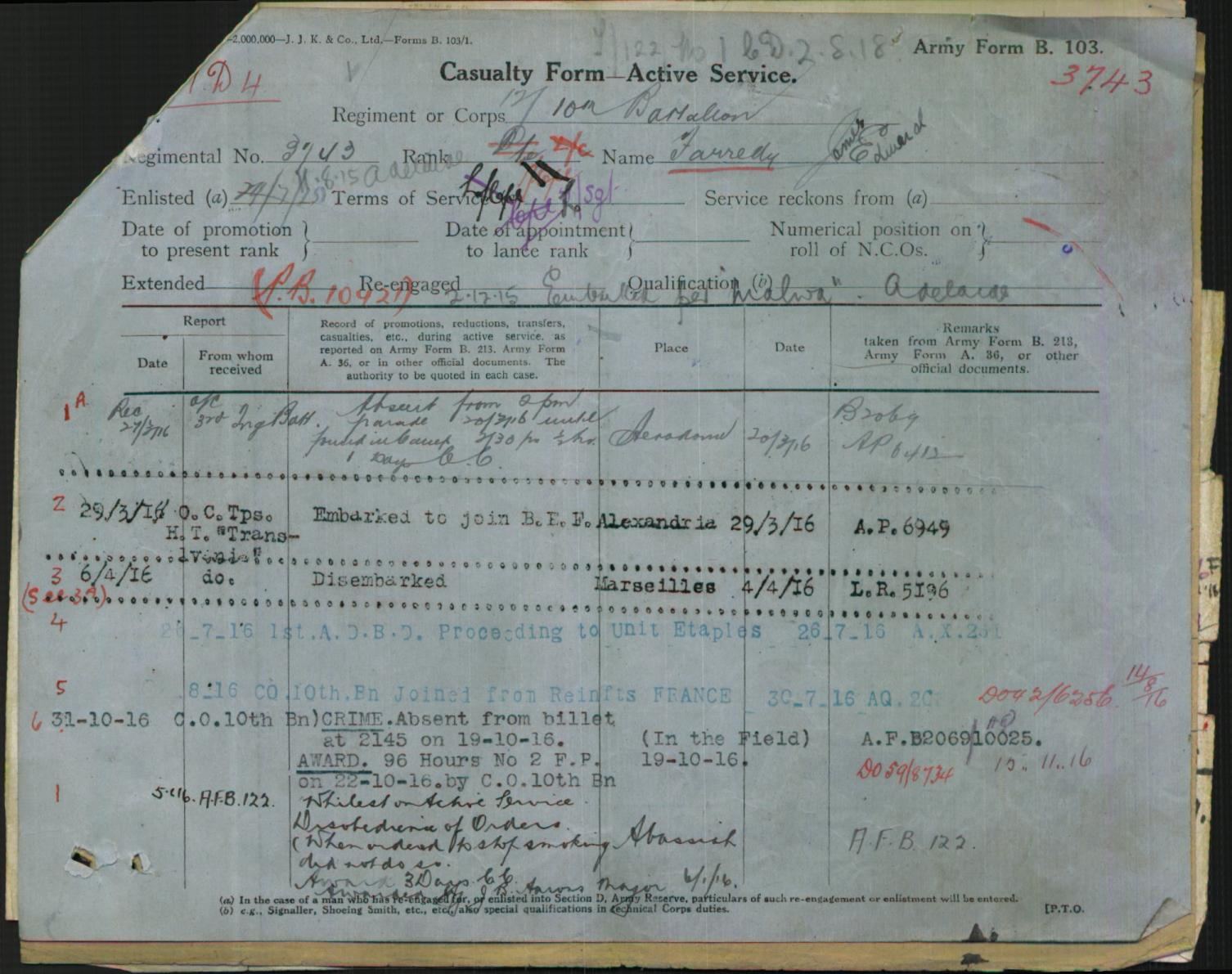 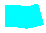 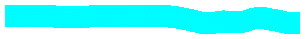 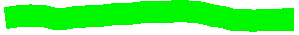 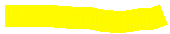 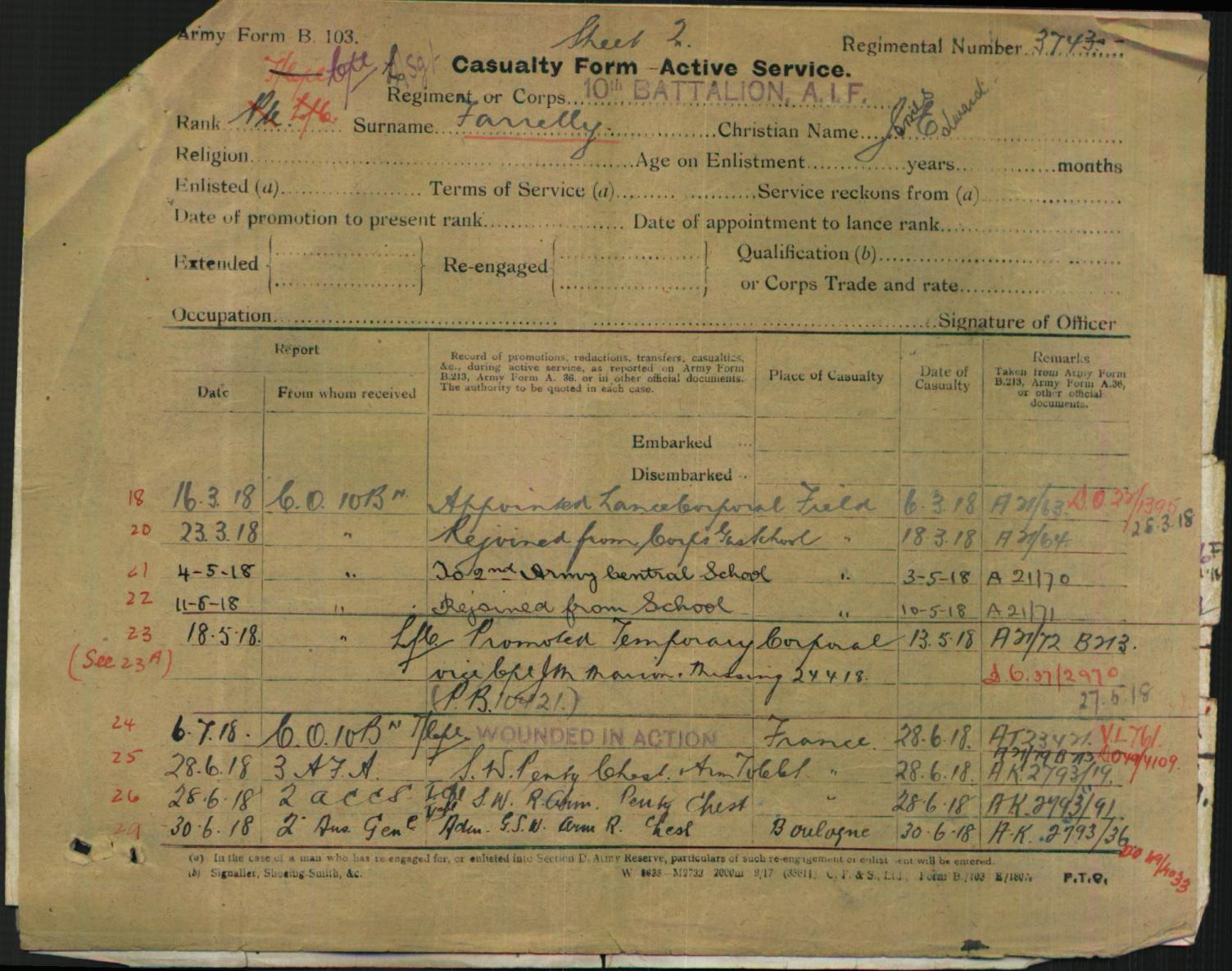 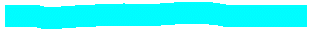 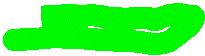 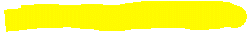 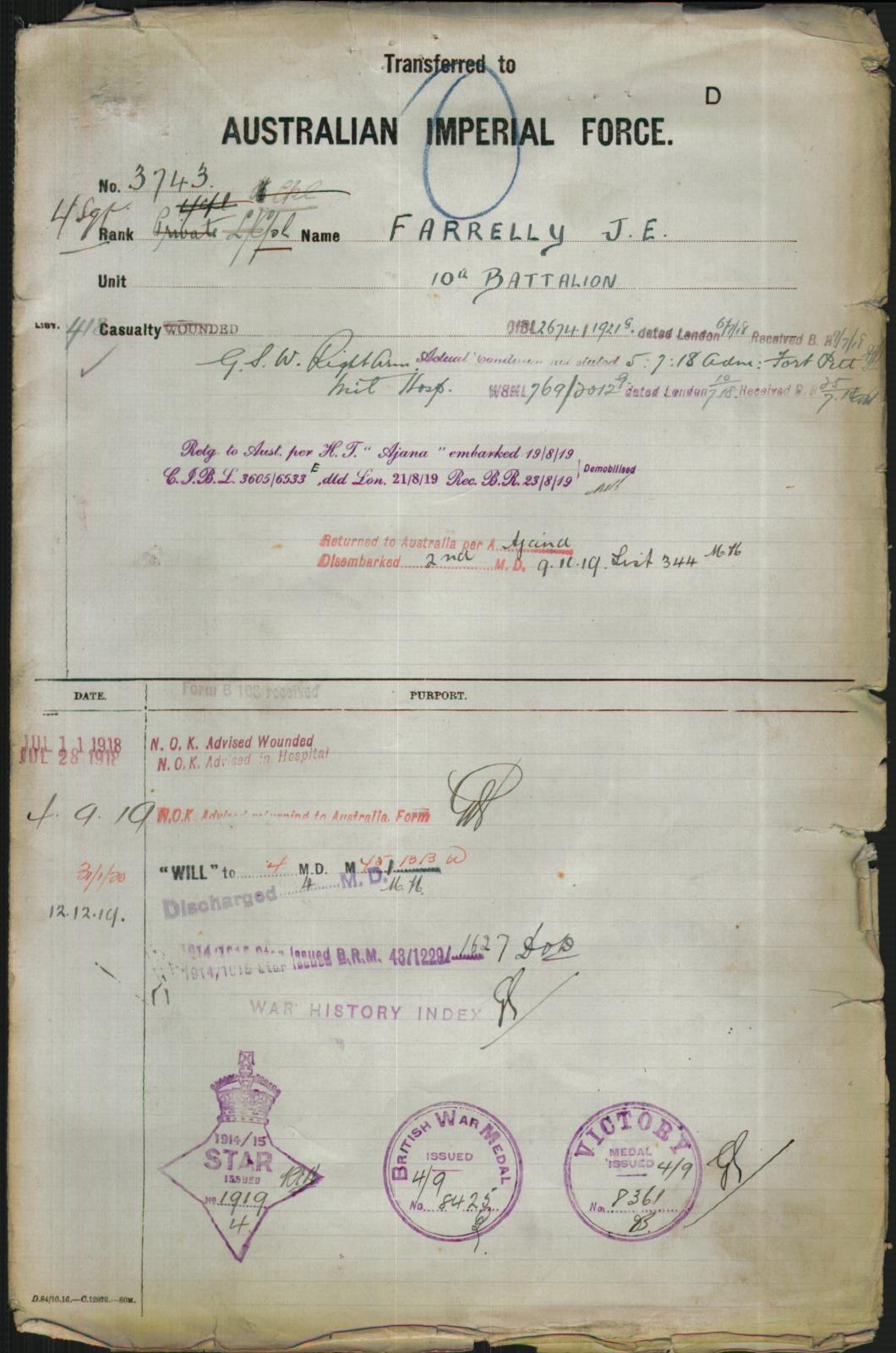 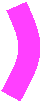 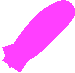 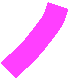 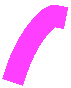 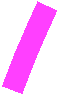 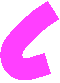 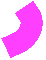 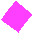 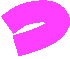 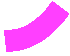 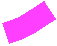 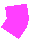 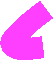 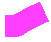 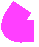 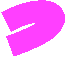 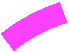 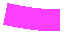 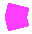 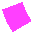 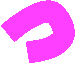 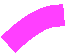 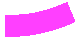 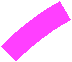 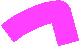 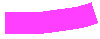 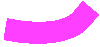 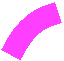 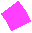 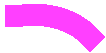 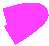 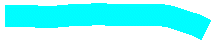 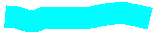 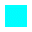 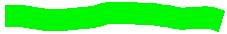 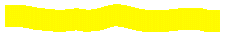 Web 7: https://www.awm.gov.au/advanced-search Web: unit diary 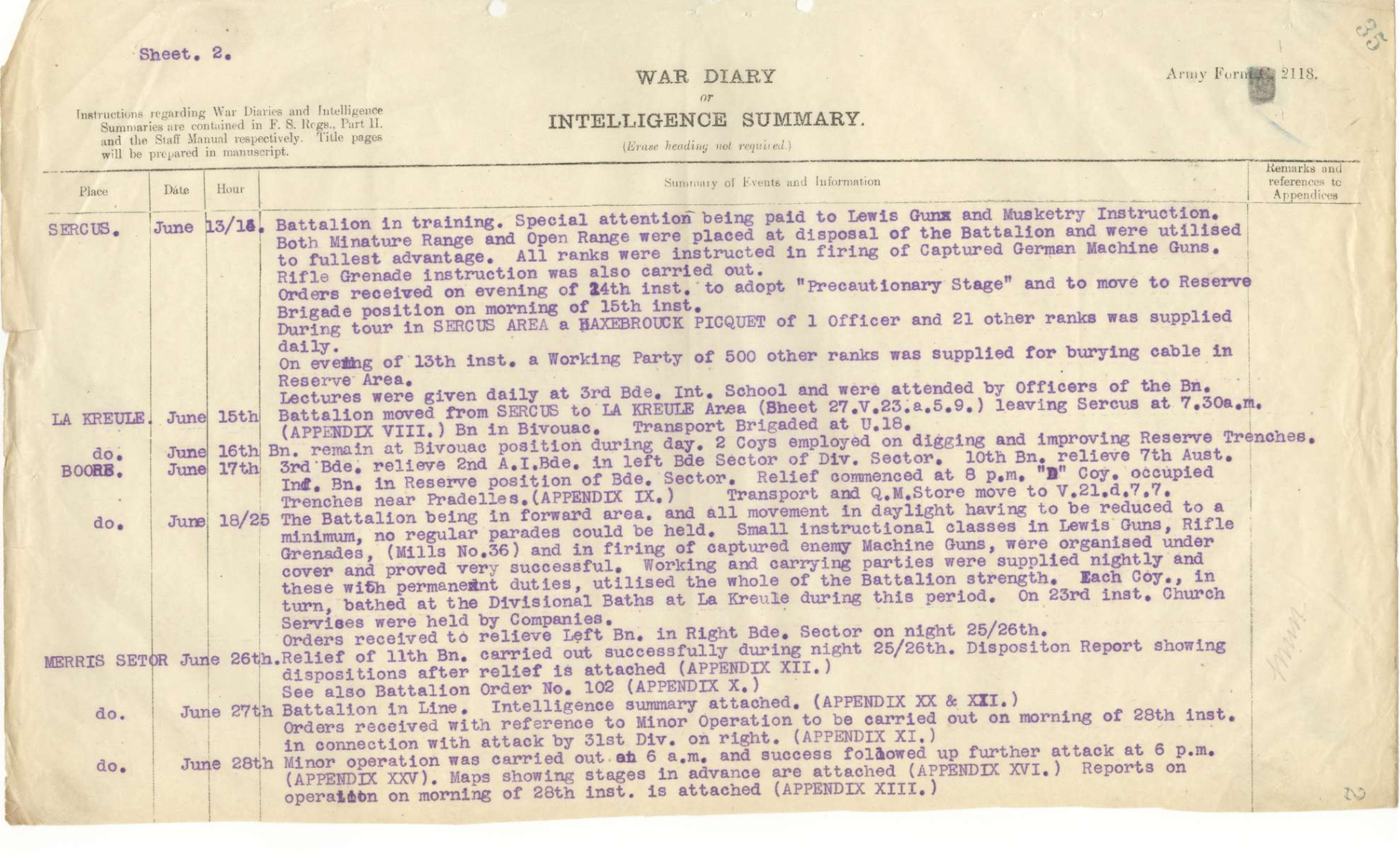 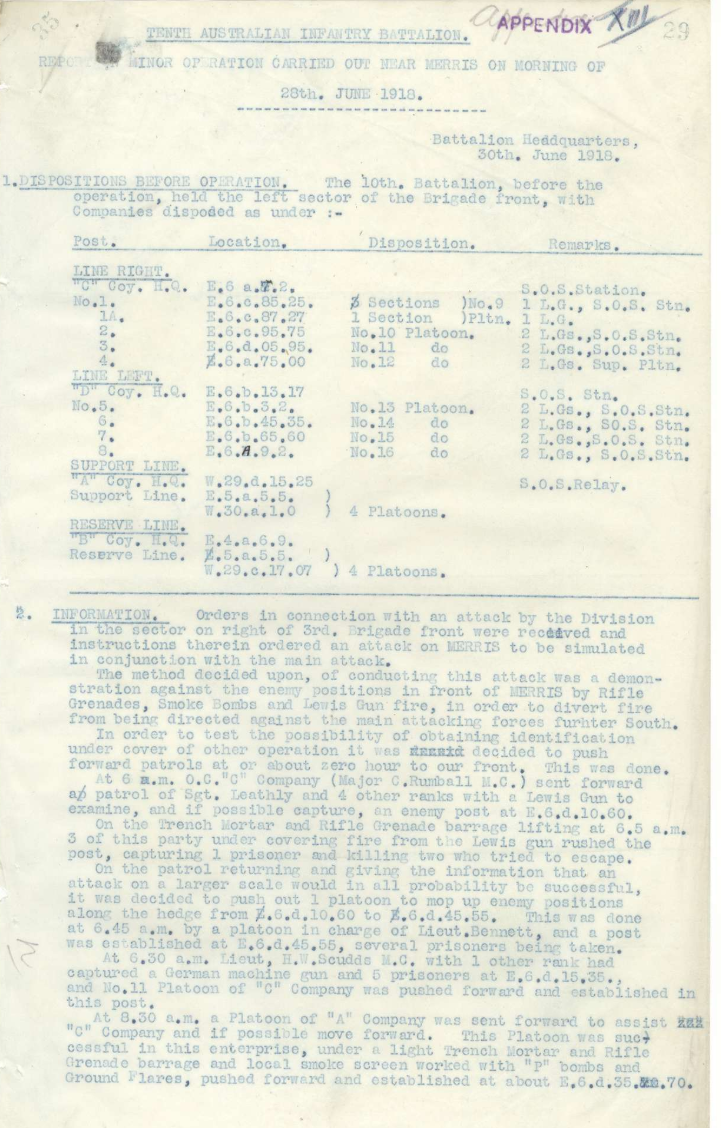 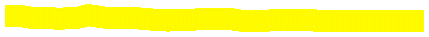 Web: trove 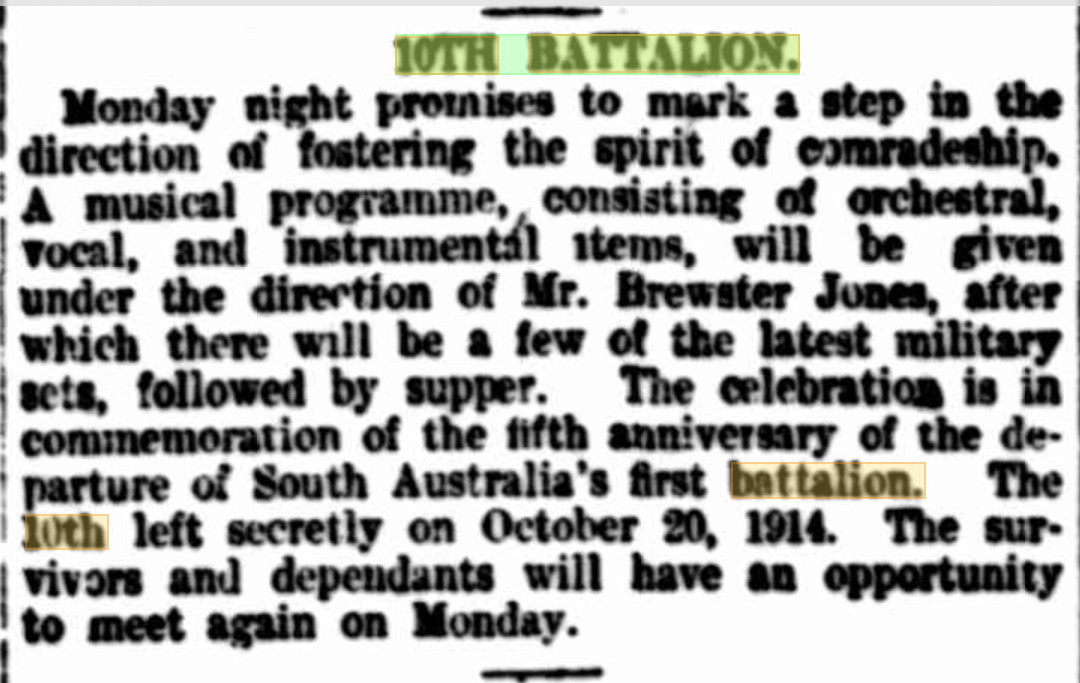 Service number	3743Final Rank	Lance SergeantUnit	10th Australian Infantry BattalionConflict/Operation	First World War, 1914-1918		RollsFirst World War Nominal Roll:Unit10th Australian Infantry BattalionConflictFirst World War, 1914-1918RankLance Sergeant		TimelineDate of enlistment	11 August 1915	Date returned to Australia	19 August 1919